Tax Clearance Letter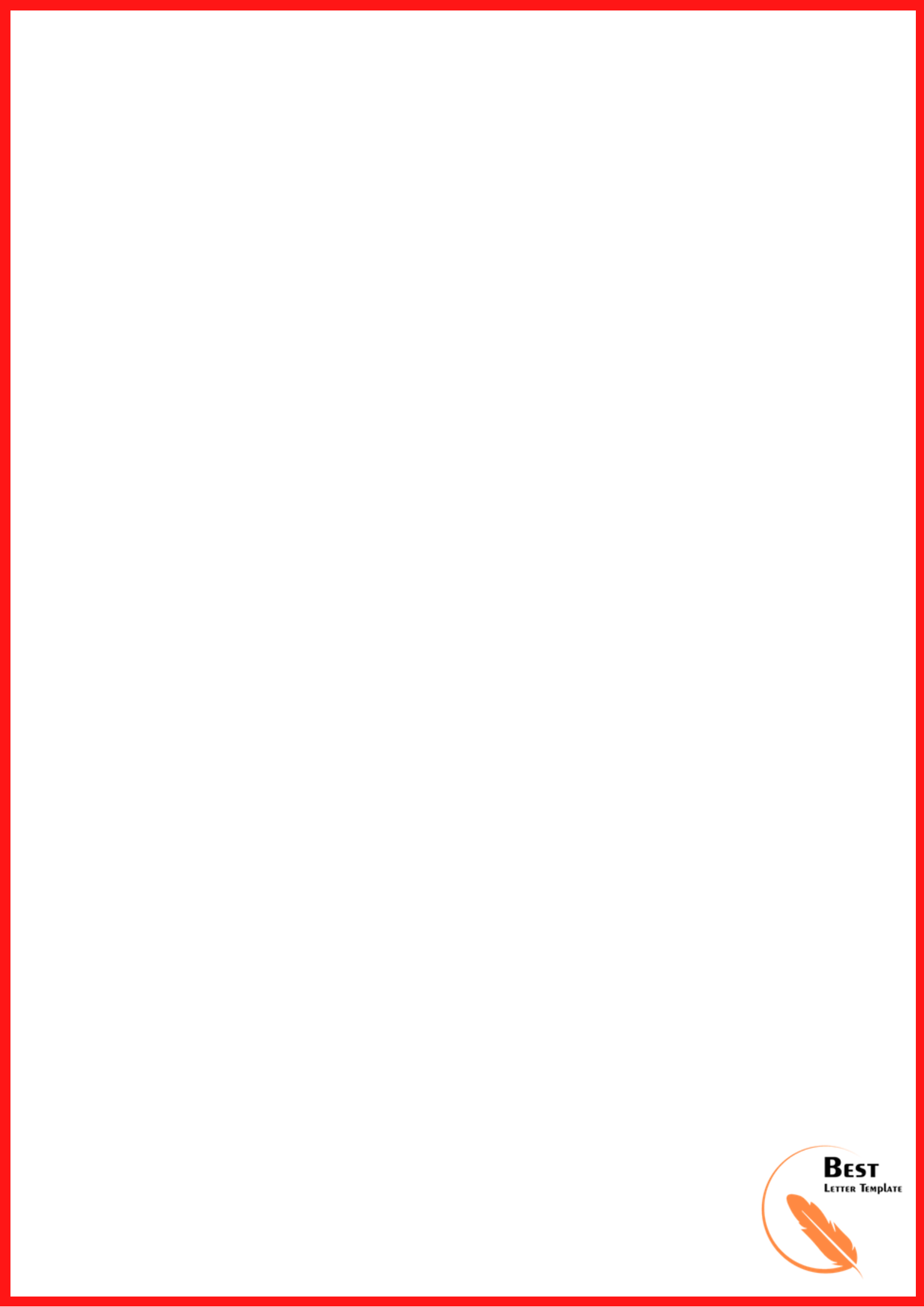 From,Doris L Kornegay1657 Roosevelt RoadKansasDate: 19th May 2020To,The Internal Revenue Service DepartmentPoughkeepsieSub: Application for the tax clearance certificateRef: Tax Return no. 00557/Dated March 28, 2020Dear Sir,I am writing this letter to request you for a clearance certificate for the tax return filed this year. I have filled the tax in the prescribed format. I have also provided all the documents with the return in the tax office.I expect an early application form from your side.Thank You,Yours TrulyDoris L Kornegay